PENGARUH  LAYANAN  INFORMASI  DALAM MENINGKATKAN PEMAHAMAN RESIDENT TENTANG PENYALAHGUNAAN NAPZA DI REHABILITASI SIBOLANGIT CENTRE TAHUN 2021SKRIPSIOLEH:YAYAN FARHAN
NPM: 161484055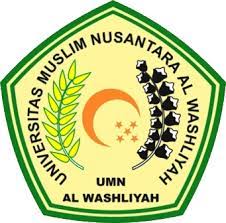 JURUSAN BIMBINGAN KONSELINGFAKULTAS KEGURUAN DAN ILMU PENDIDIKAN 
UNIVERSITAS MUSLIM NUSANTARA AL-WASHLIYAH 
MEDAN
2021PENGARUH  LAYANAN  INFORMASI  DALAM MENINGKATKAN PEMAHAMAN RESIDENT TENTANG PENYALAHGUNAAN NAPZA DI REHABILITASI SIBOLANGIT CENTRE TAHUN 2021Skripsi ini diajukan sebagai Syarat Untuk Memperoleh Gelar Sarjana Pendidikan Pada Jurusan Ilmu Pendidikan Program Studi Bimbingan KonselingOLEH:YAYAN FARHAN
NPM: 161484055JURUSAN BIMBINGAN KONSELINGFAKULTAS KEGURUAN DAN ILMU PENDIDIKAN 
UNIVERSITAS MUSLIM NUSANTARA AL-WASHLIYAH 
MEDAN
2021